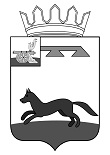                                                  СОВЕТ ДЕПУТАТОВ                        ГОРОДИЩЕНСКОГО СЕЛЬСКОГО ПОСЕЛЕНИЯ ХИСЛАВИЧСКОГО РАЙОНА СМОЛЕНСКОЙ ОБЛАСТИ                                              РЕШЕНИЕот 25 января 2024года                                                                                        № 5Об утверждении «Отчета о  деятельности Контрольно-ревизионной комиссиимуниципального образования «Хиславичский район»Смоленской области за 2023 год»         Совет депутатов Городищенского сельского поселения Хиславичского района Смоленской области рассмотрев «Отчет о деятельности Контрольно - ревизионной комиссии муниципального образования Хиславичского района Смоленской области за 2023год»,     Р ЕШ И Л:1.Утвердить «Отчет о деятельности Контрольно - ревизионной комиссии муниципального образования Хиславичского района Смоленской области за 2023г».2.Настоящее решение подлежит официальному обнародованию. Глава муниципального образования  Городищенского сельского поселения  Хиславичского района Смоленской области                                          В.В. Якушев                                                       